INDICAÇÃO Nº 3042/2017Indica ao Poder Executivo Municipal a substituição da árvore existente no passeio público da Rua Tucanos, nº 466, no bairro Jardim São Francisco. Excelentíssimo Senhor Prefeito Municipal, Nos termos do Art. 108 do Regimento Interno desta Casa de Leis, dirijo-me a Vossa Excelência para sugerir que, por intermédio do Setor competente, promova a extração e substituição da árvore existente no passeio público da Rua Tucanos, defronte à residência de nº 466, no bairro Jardim São Francisco, neste município. Justificativa:Conforme constatado por esta vereadora, as raízes do exemplar arbóreo em questão estão danificando o passeio público existente defronte a mencionada residência, prejudicando o tráfego dos pedestres, além de apresentar riscos à estrutura da referida edificação.   Plenário “Dr. Tancredo Neves”, em 22 de março de 2.017.Germina Dottori- Vereadora PV -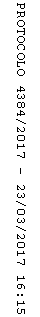 